Temat tygodnia: „Domowy ogródeczek przedszkolaka“.Cel: podziwianie piękna otaczającego nas świata przyrody wiosną w ogródku.Zadania: budzenie szacunku do pracy;samodzielne wykonywanie prac ogrodniczych przy pomocy rodziców;czerpanie radości z wykonywanego zajęcia. Pomoce: wiaderko, konewka, łopatka, grabelki, kwiatki, cebulka.Przedszkolaki jak zawsze bardzo się zaangażowały do takich praktycznych zajęć, co widać na załączonych zdjęciach.WIOSNA W OGRODZIE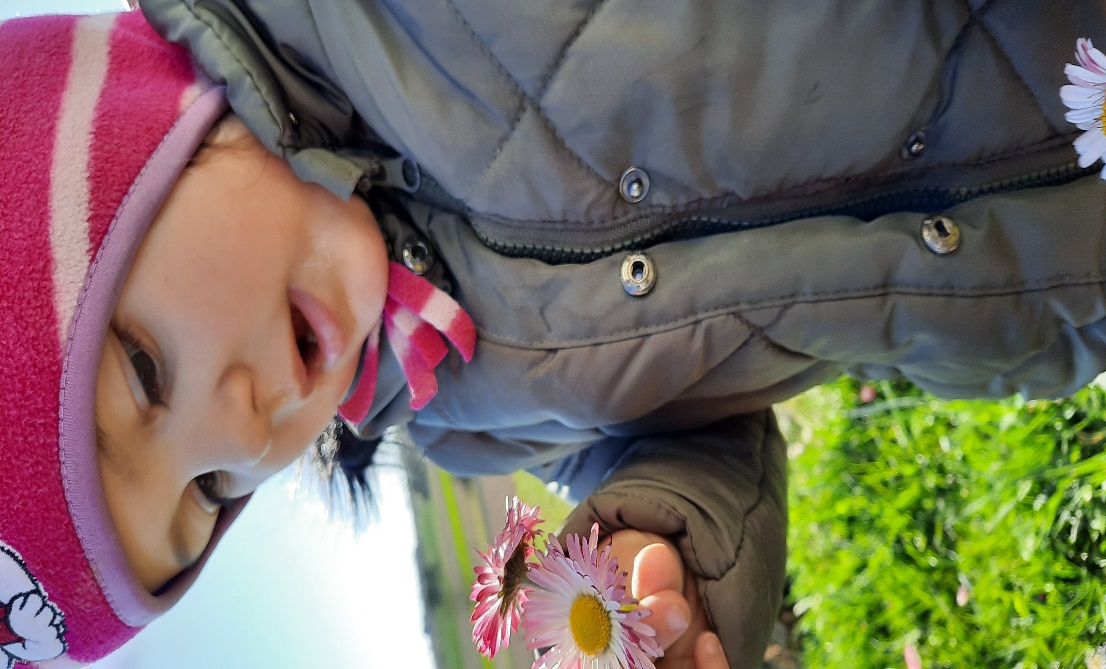 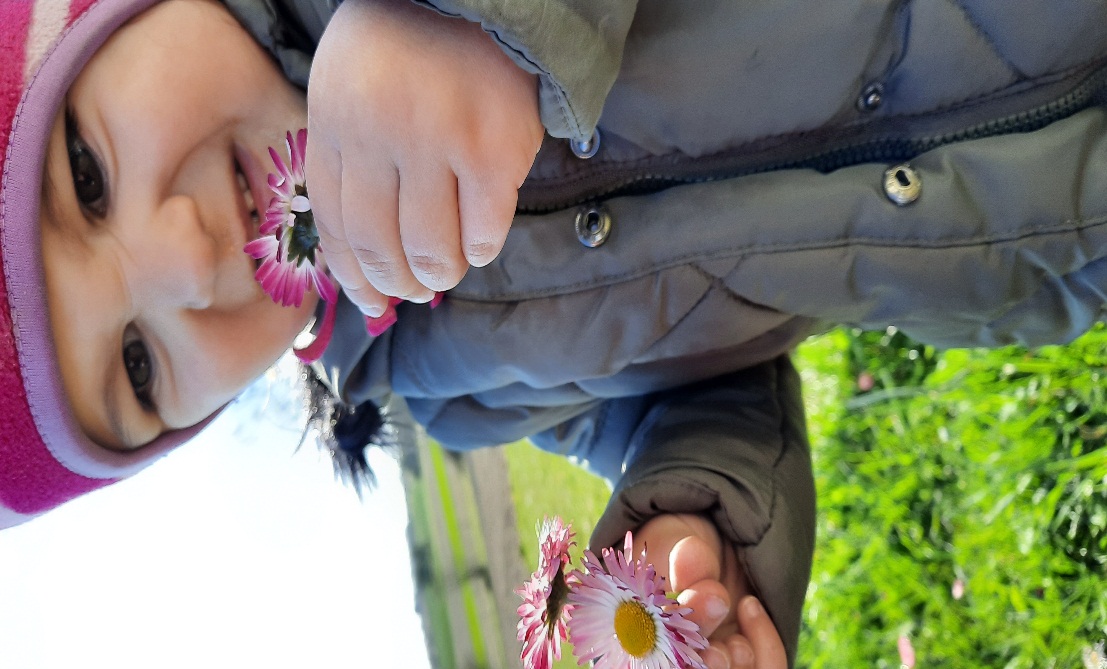 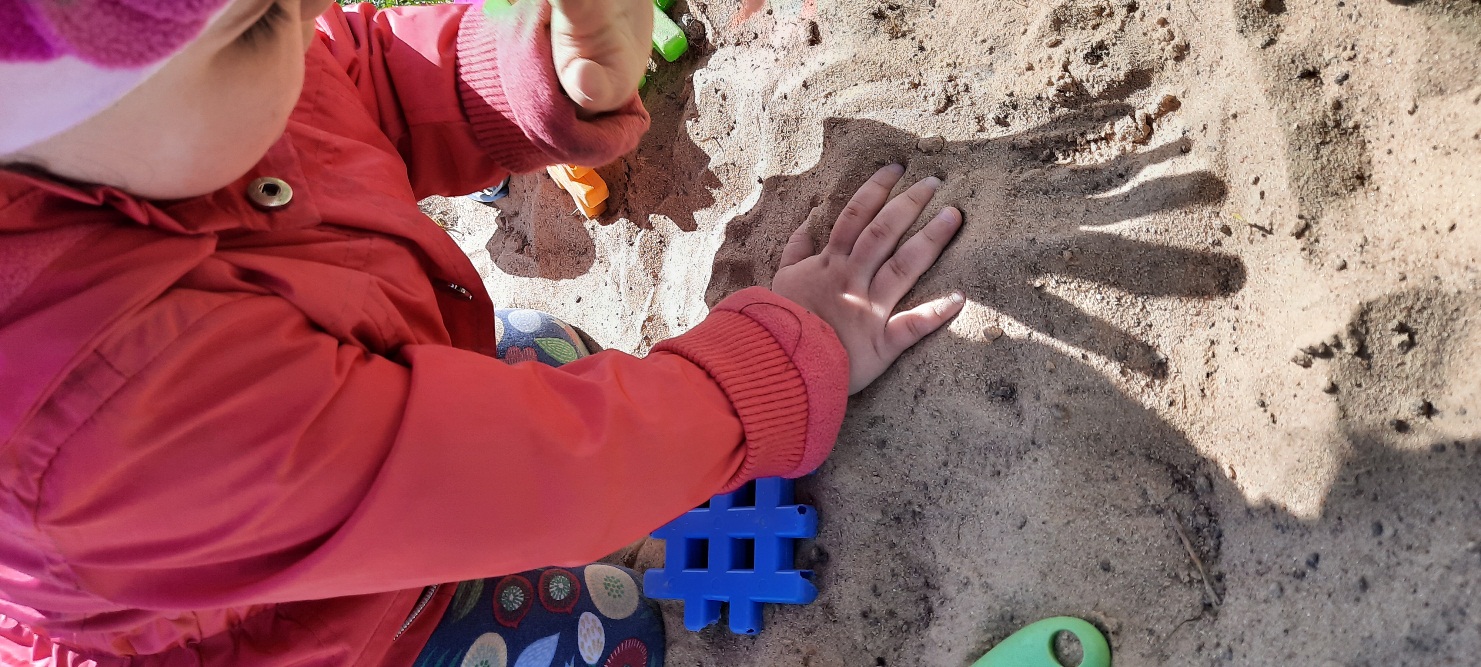 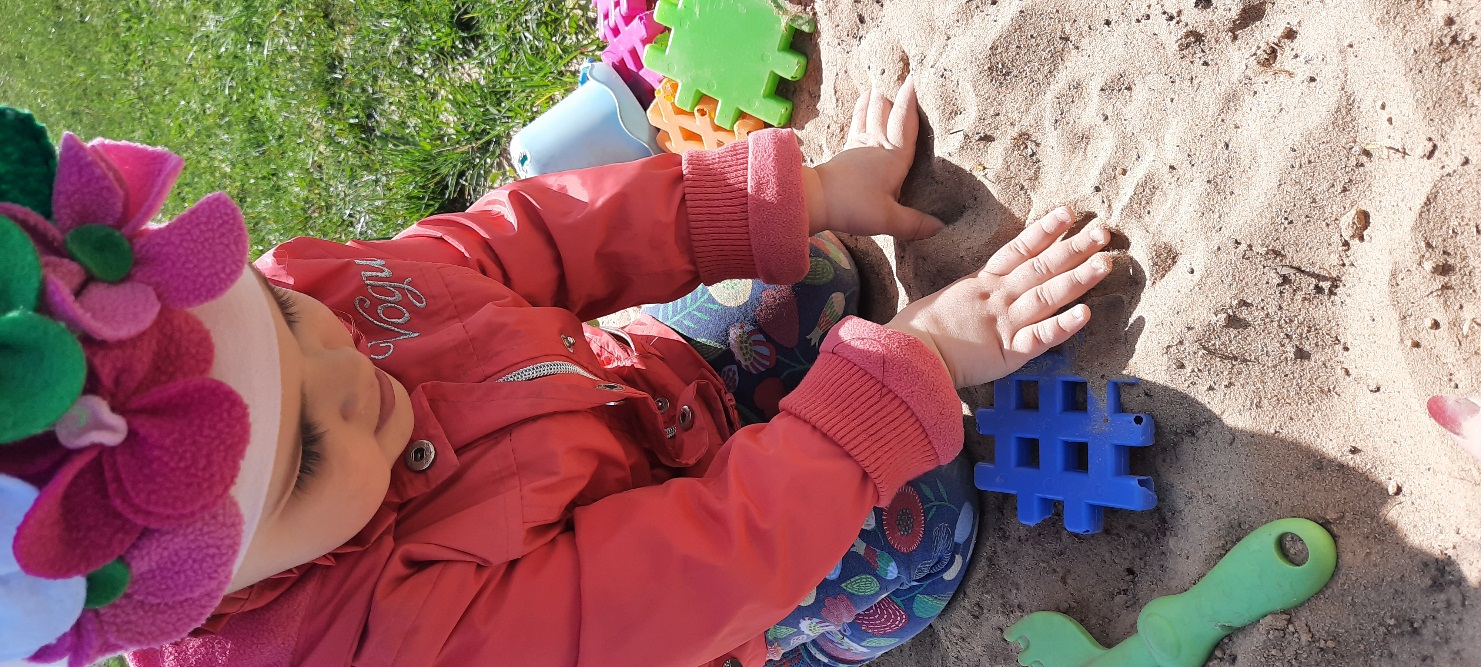 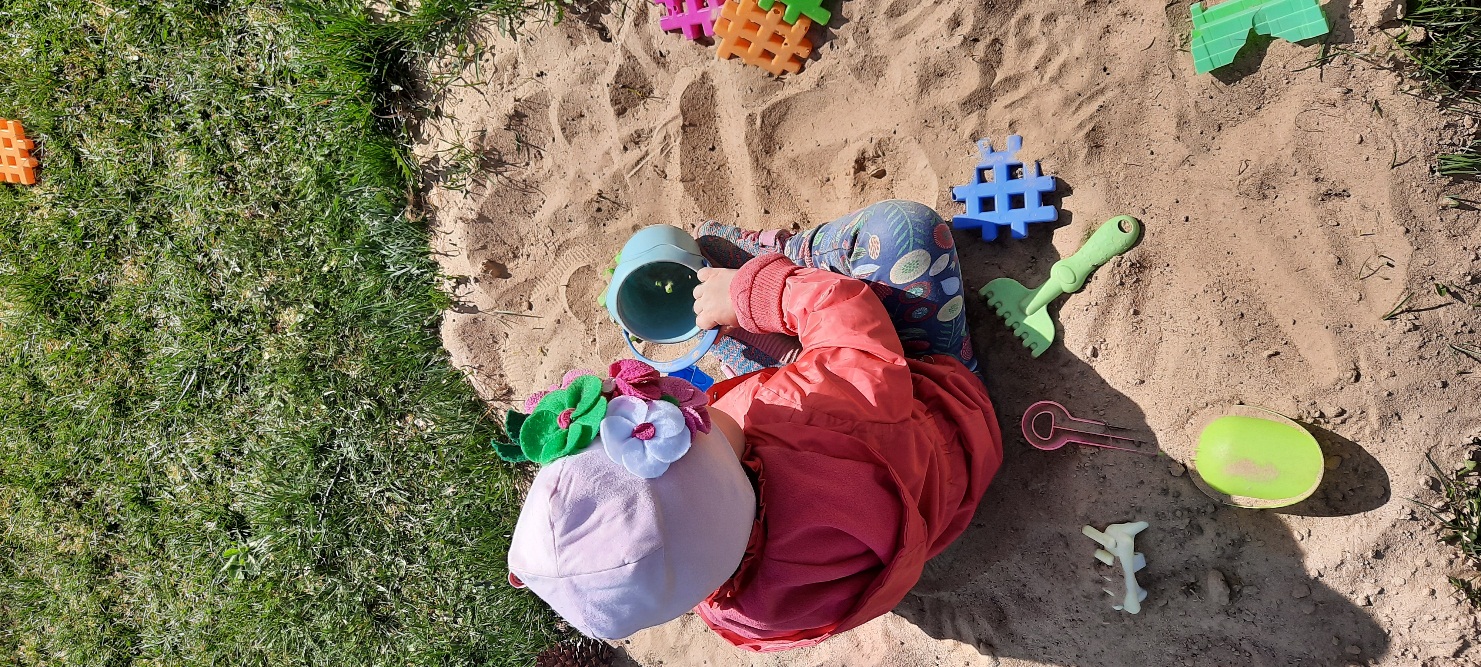 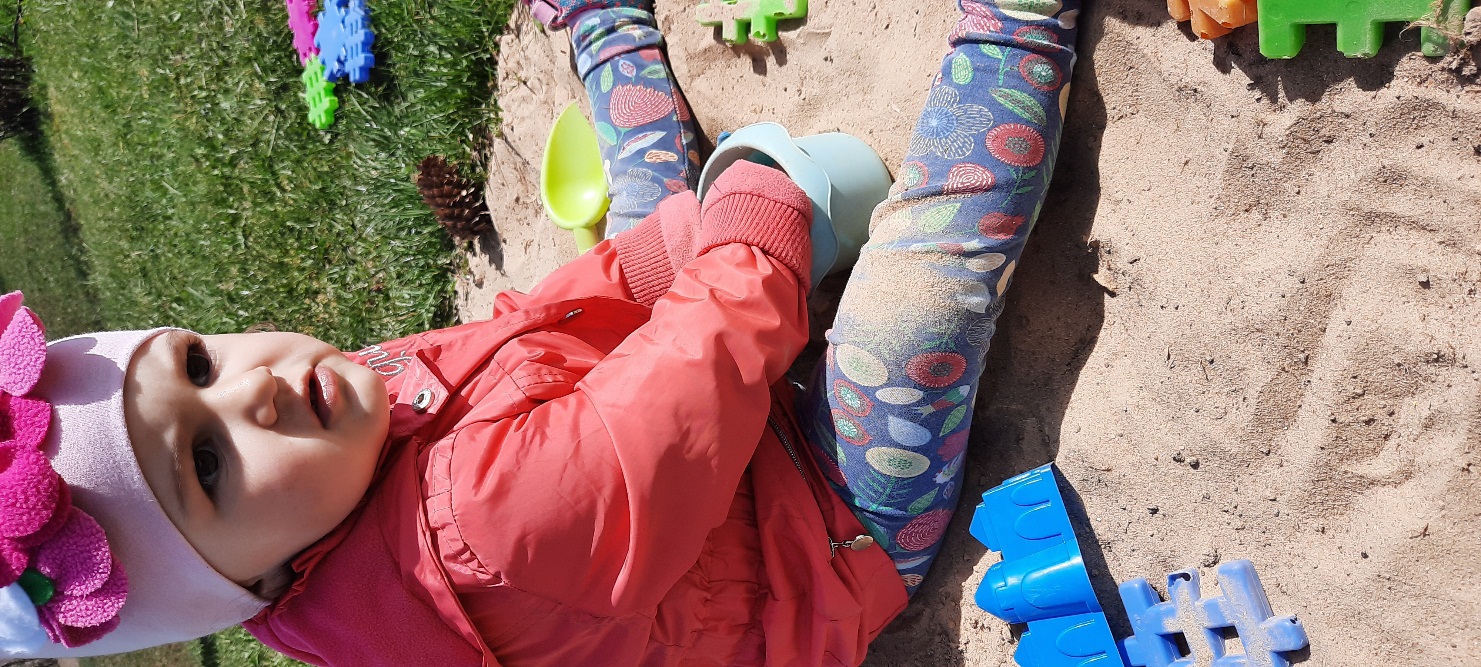 Mam konewkę z dużym uchem,
co podlewa grządki suche,
mam łopatkę oraz grabki,
bo ja dbam o swoje kwiatki.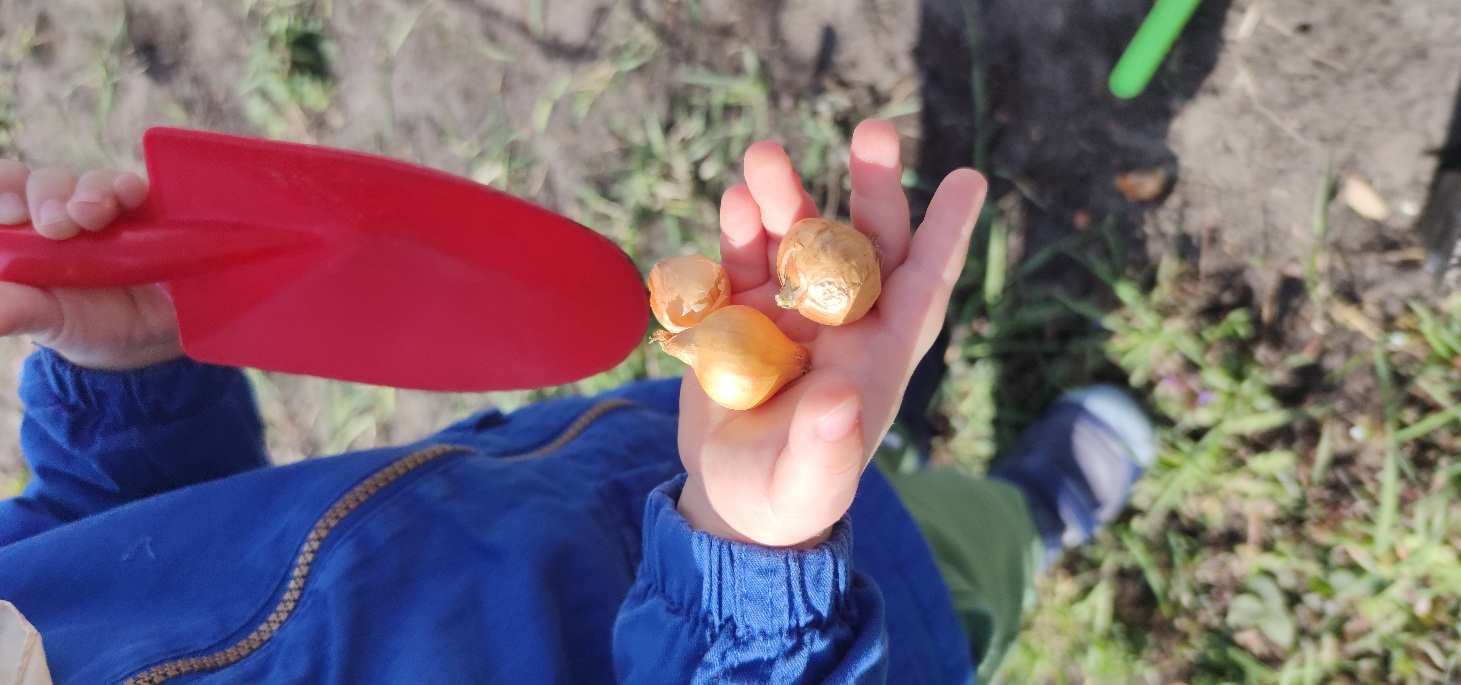 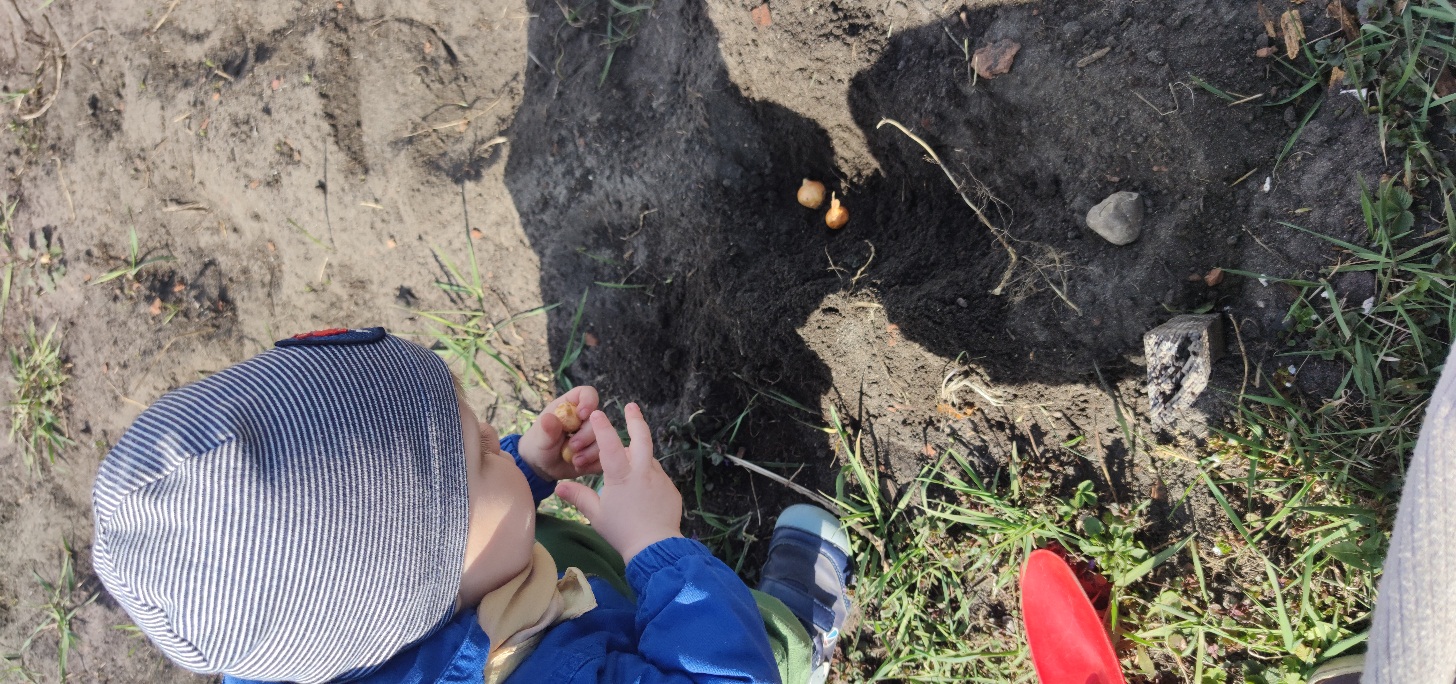 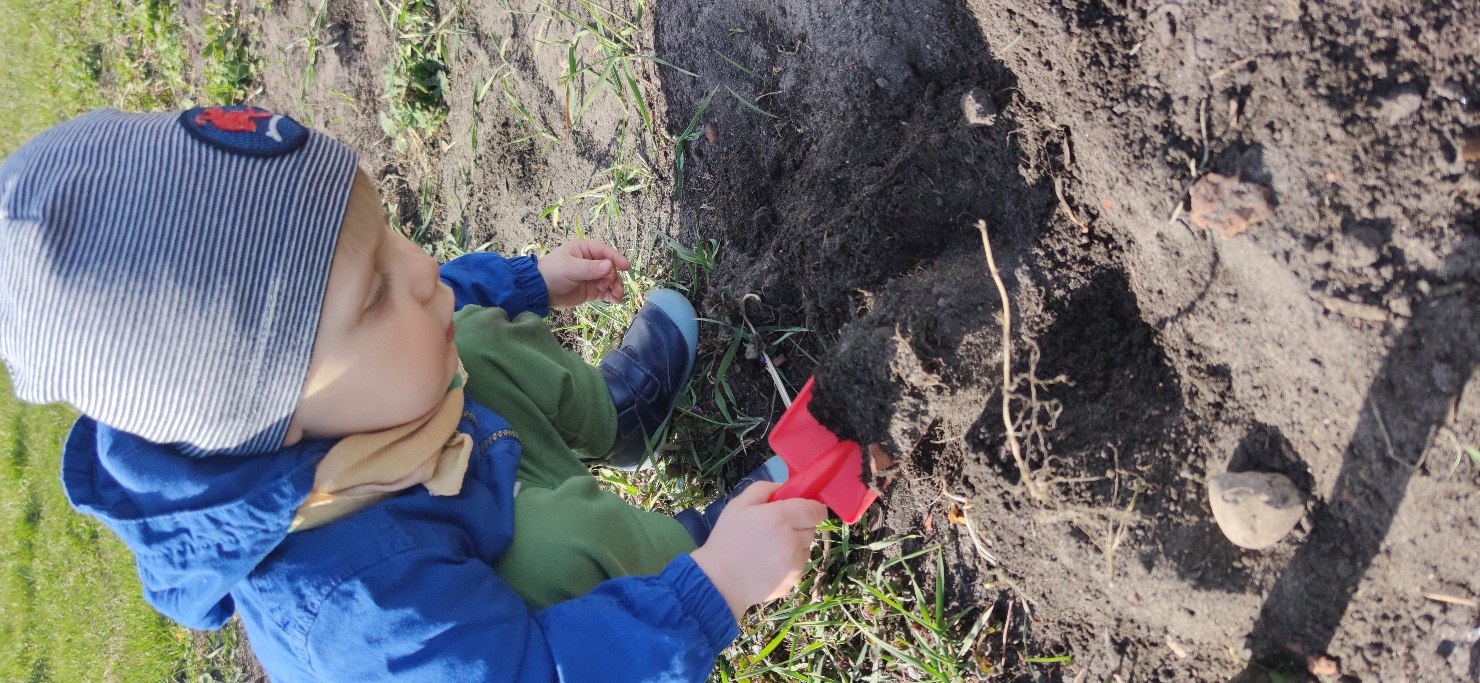 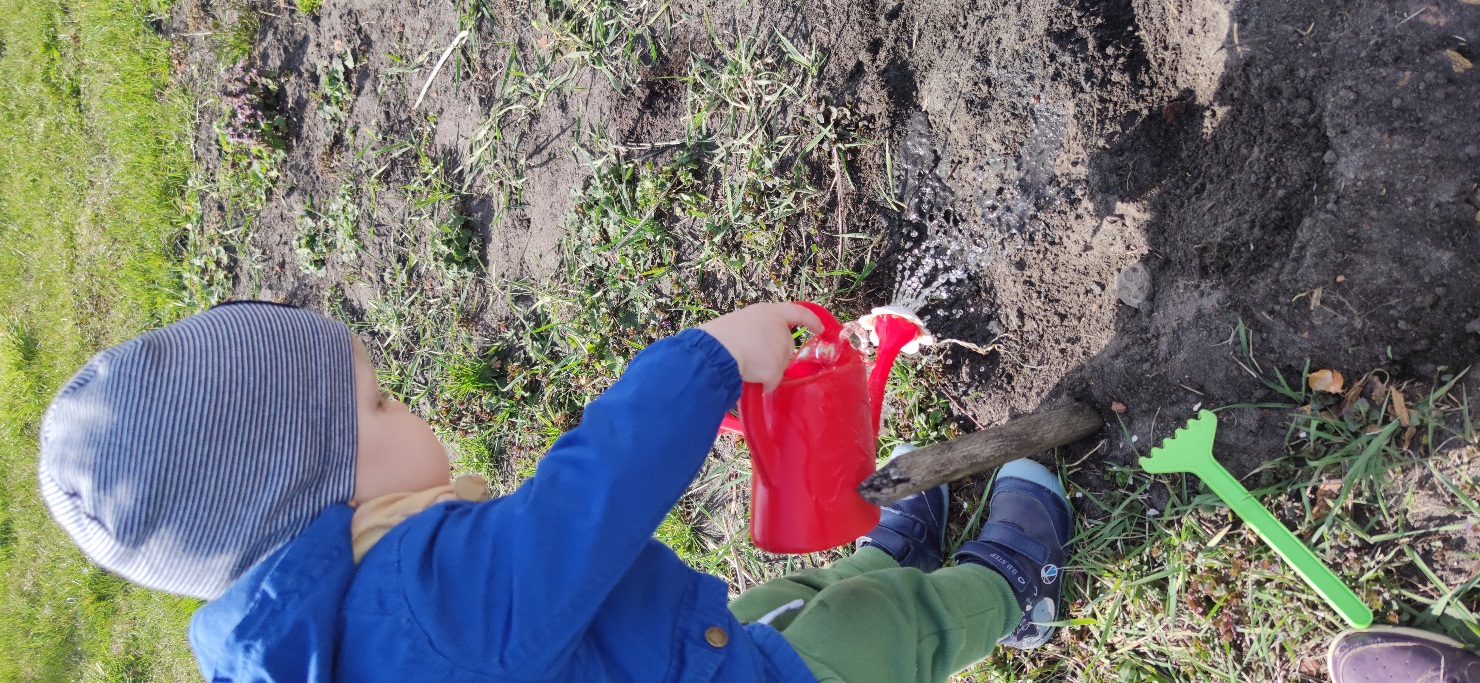 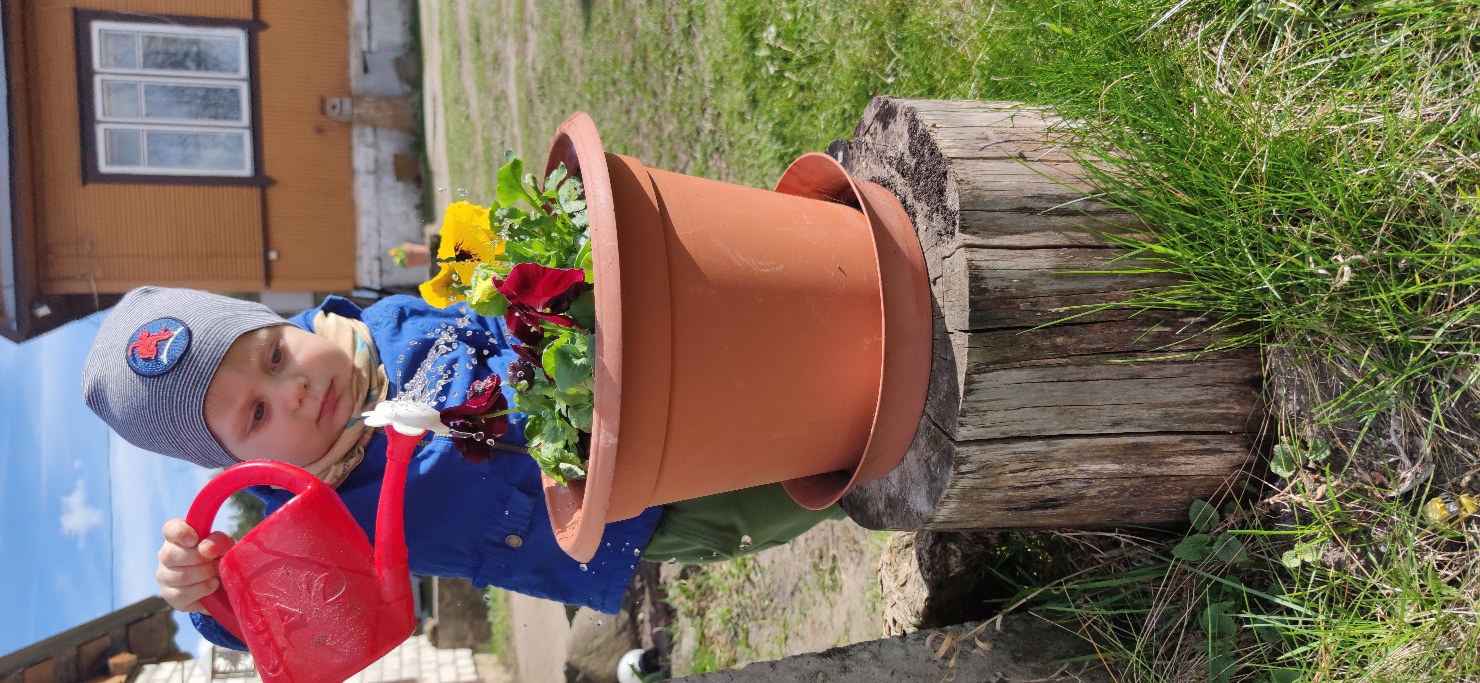 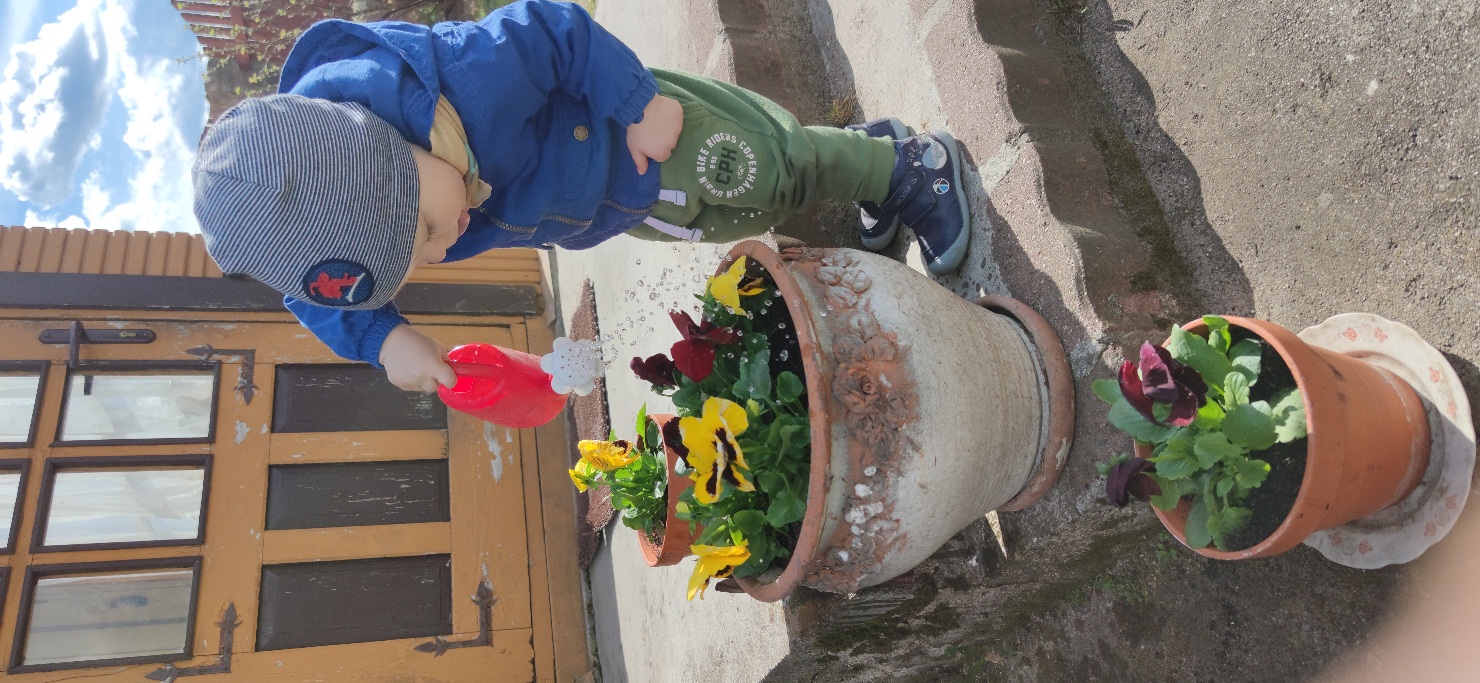 Kontakt z przyrodą.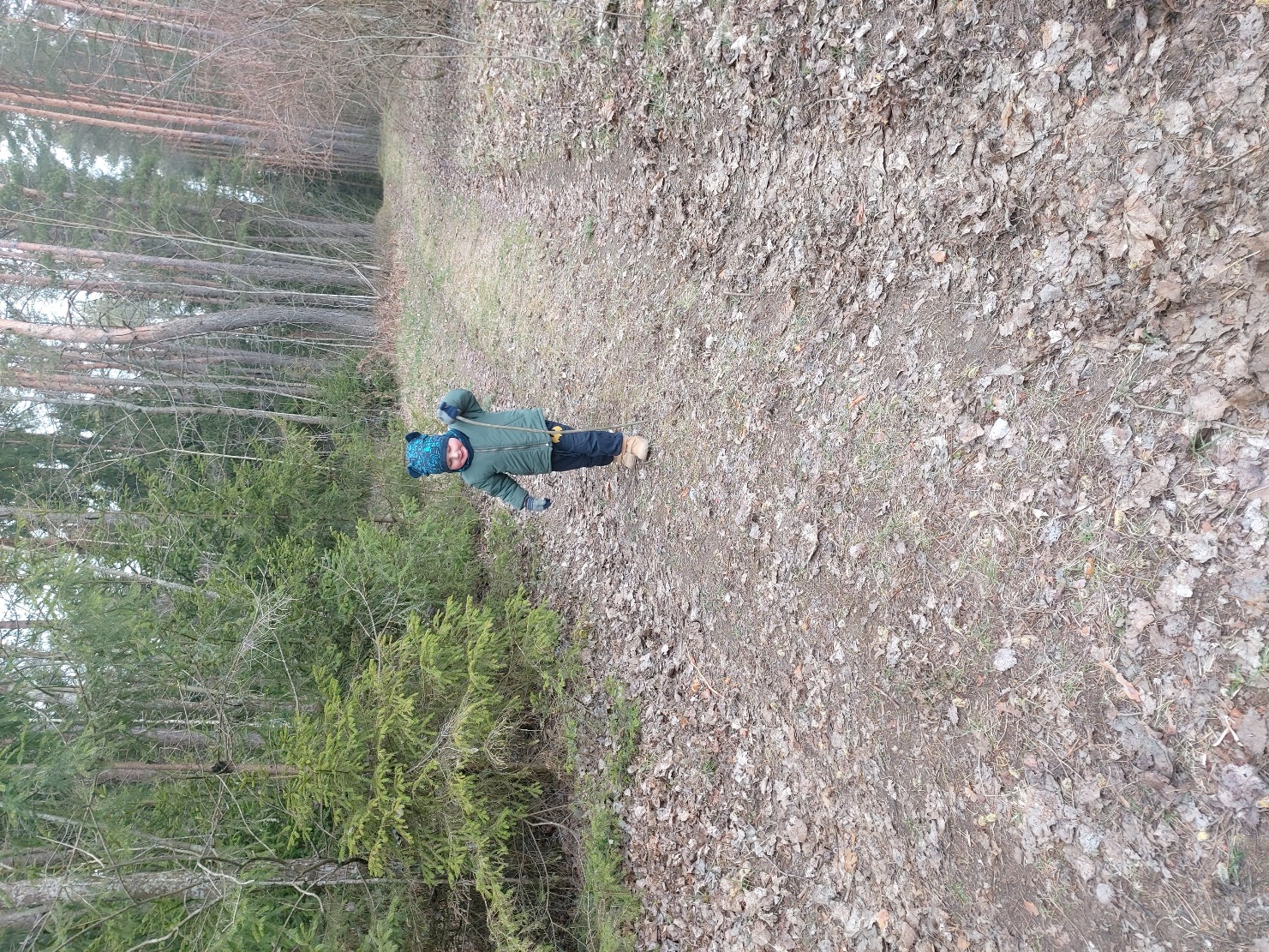 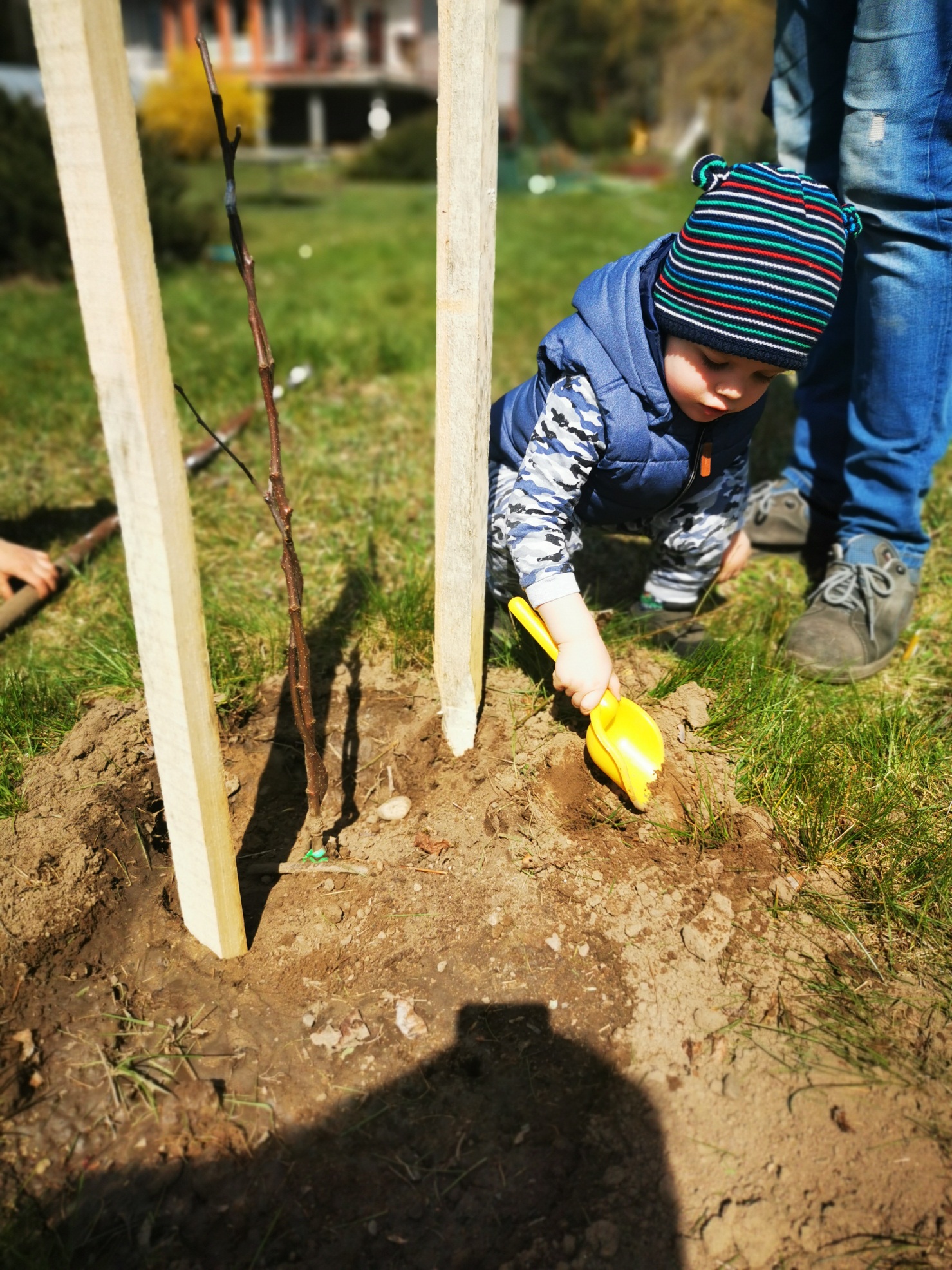 W moim ogródeczkuWiosna zagościłaI nowe porządkiSzybko wprowadziła.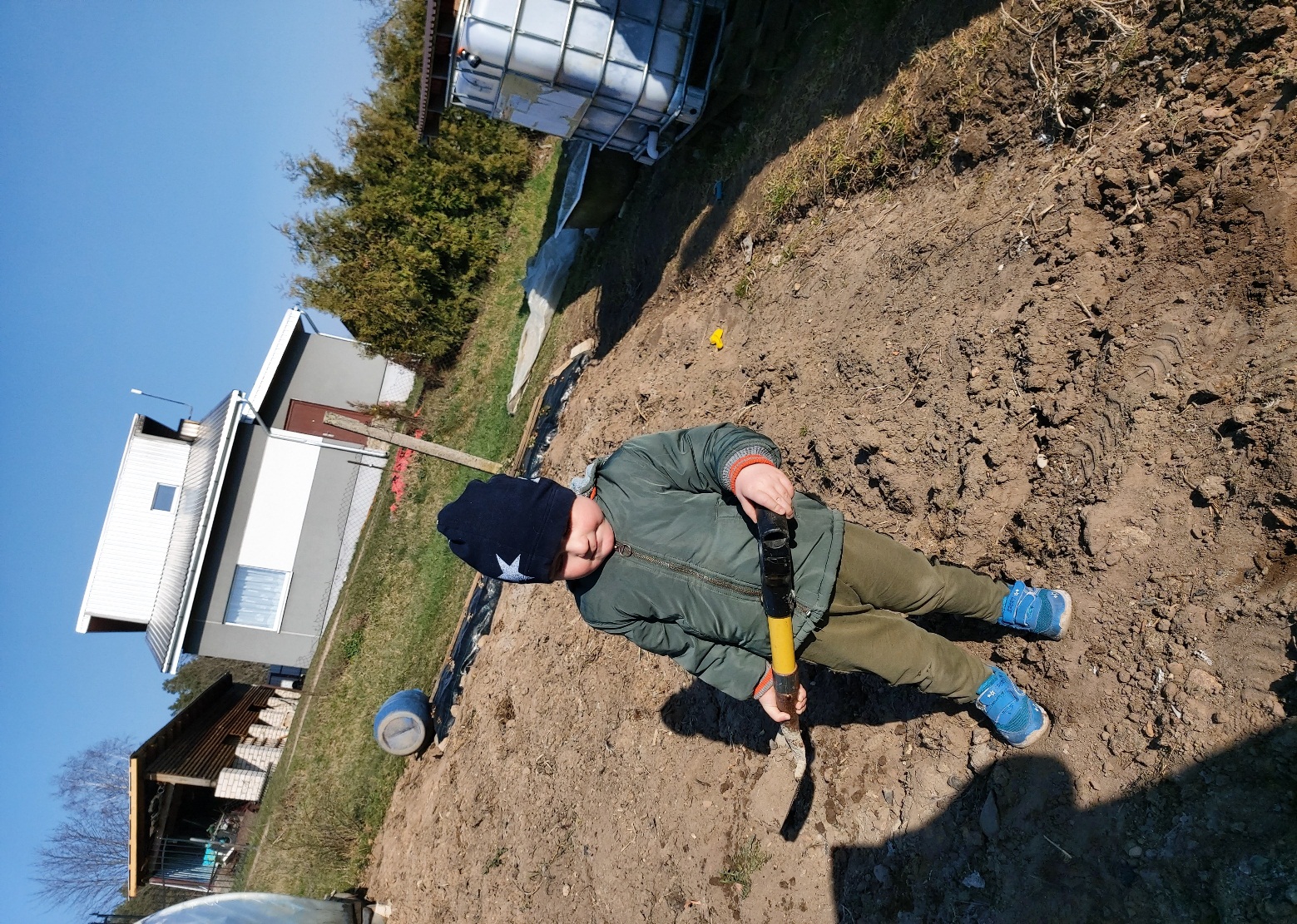 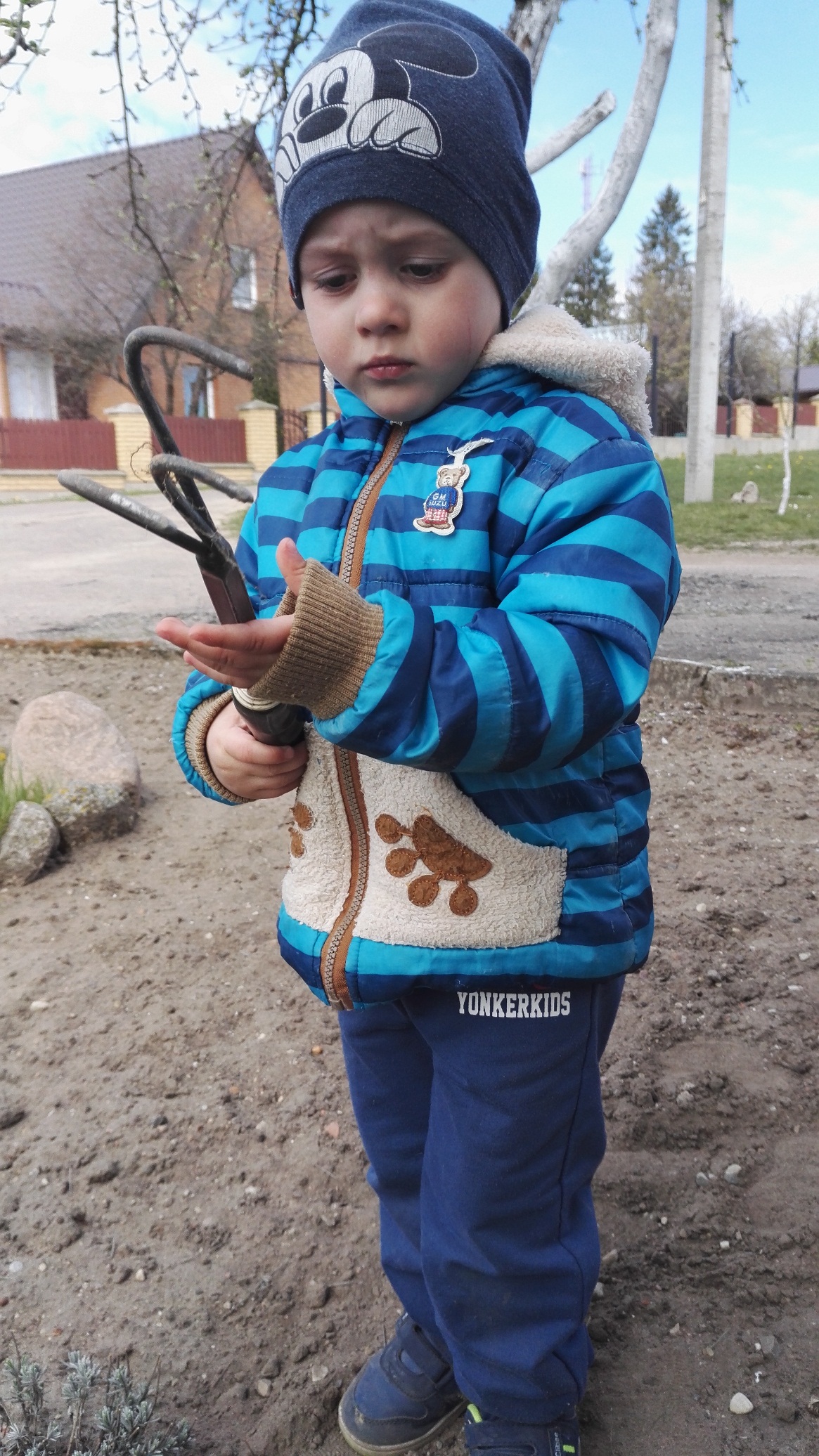 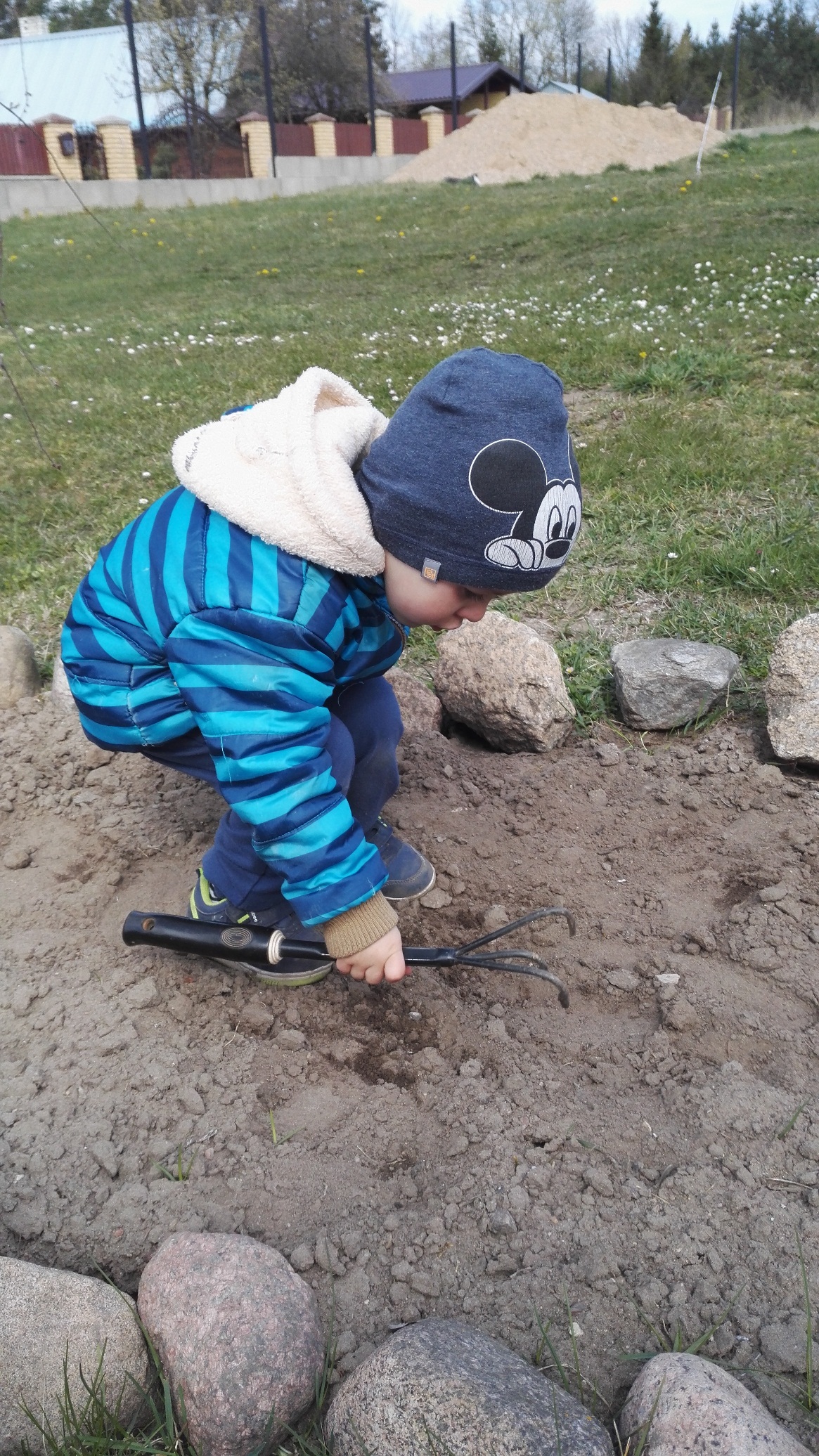 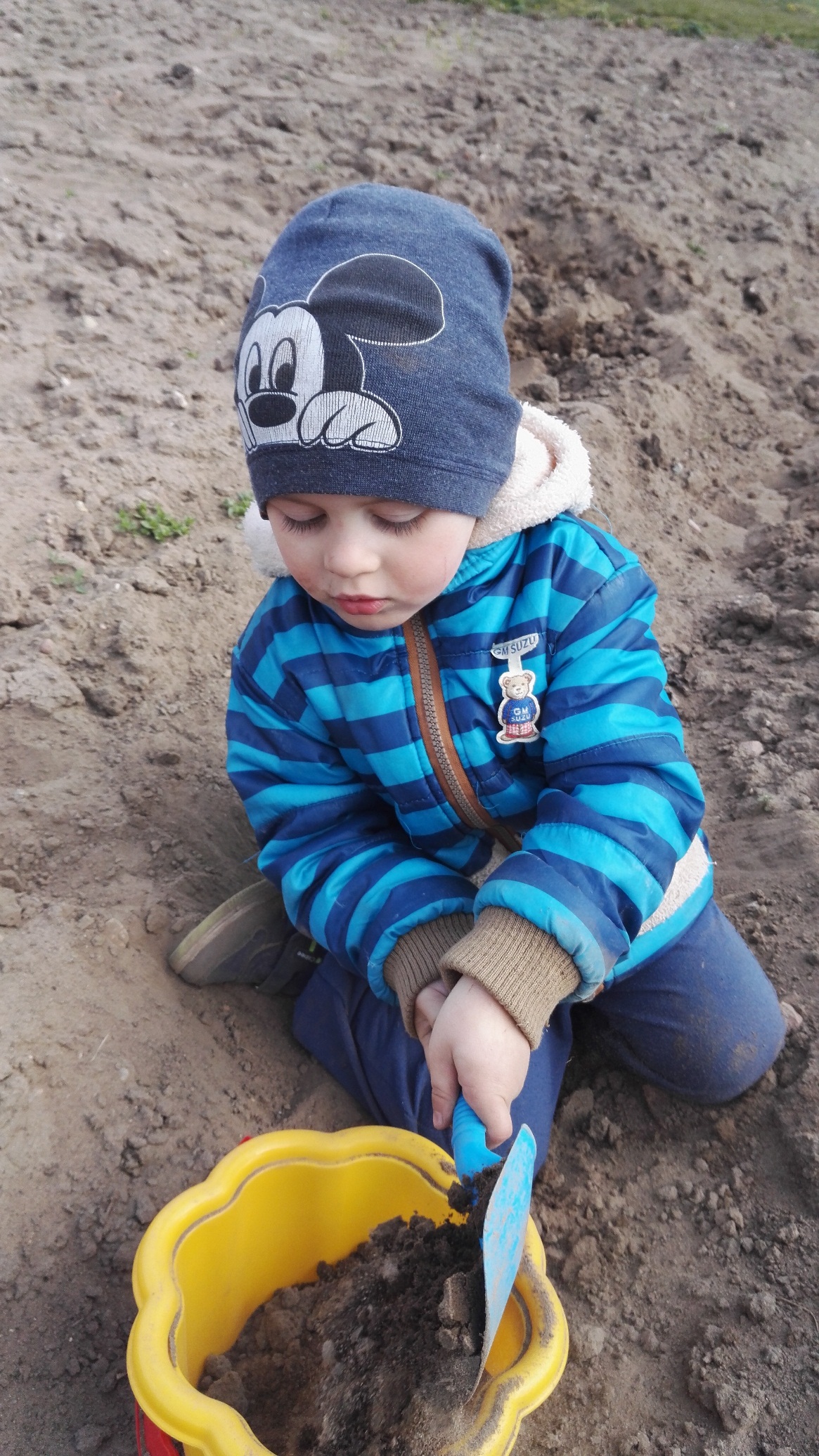 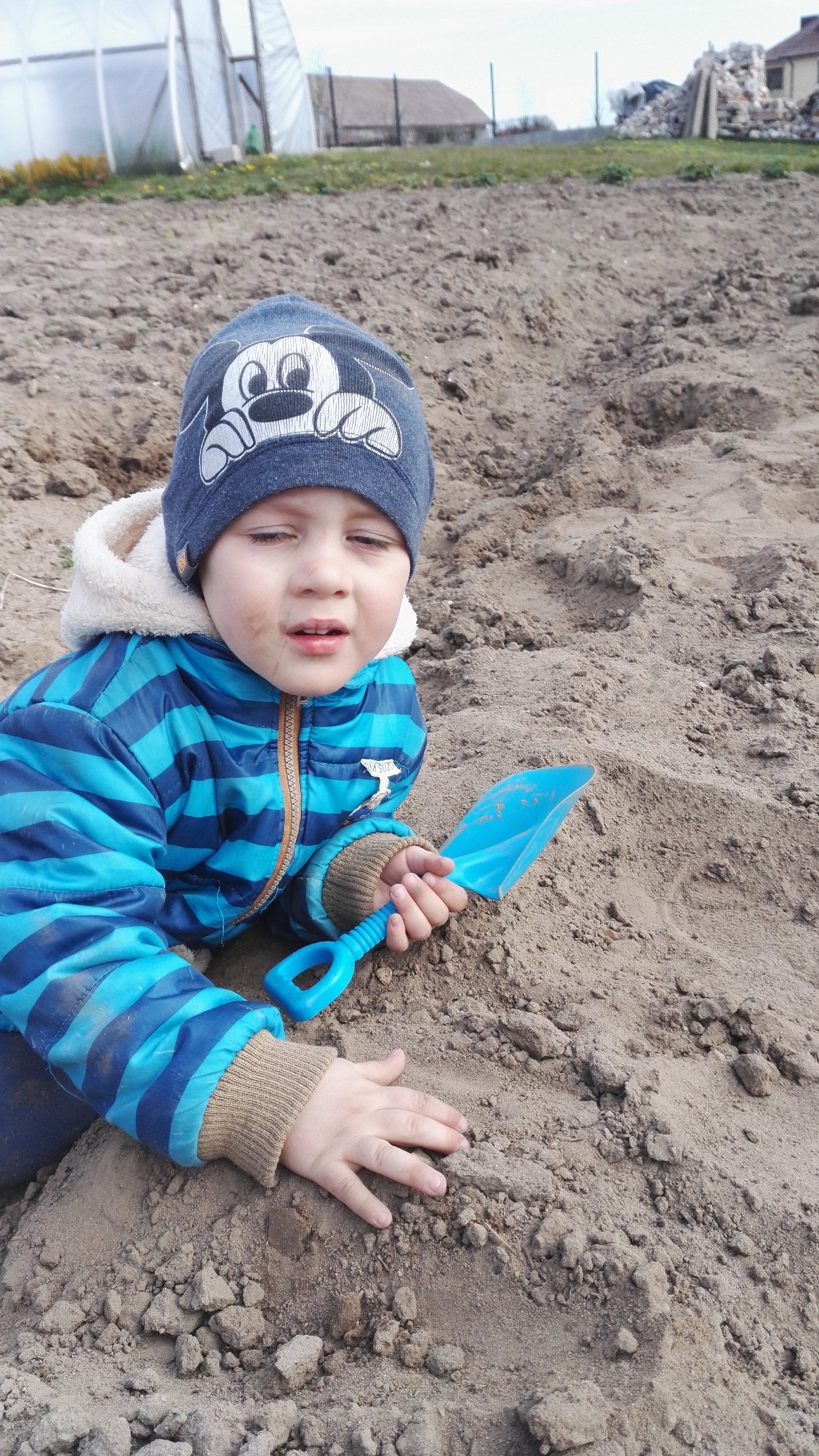 KwiatkiKolorowe i pachnące,
malowane słońcem.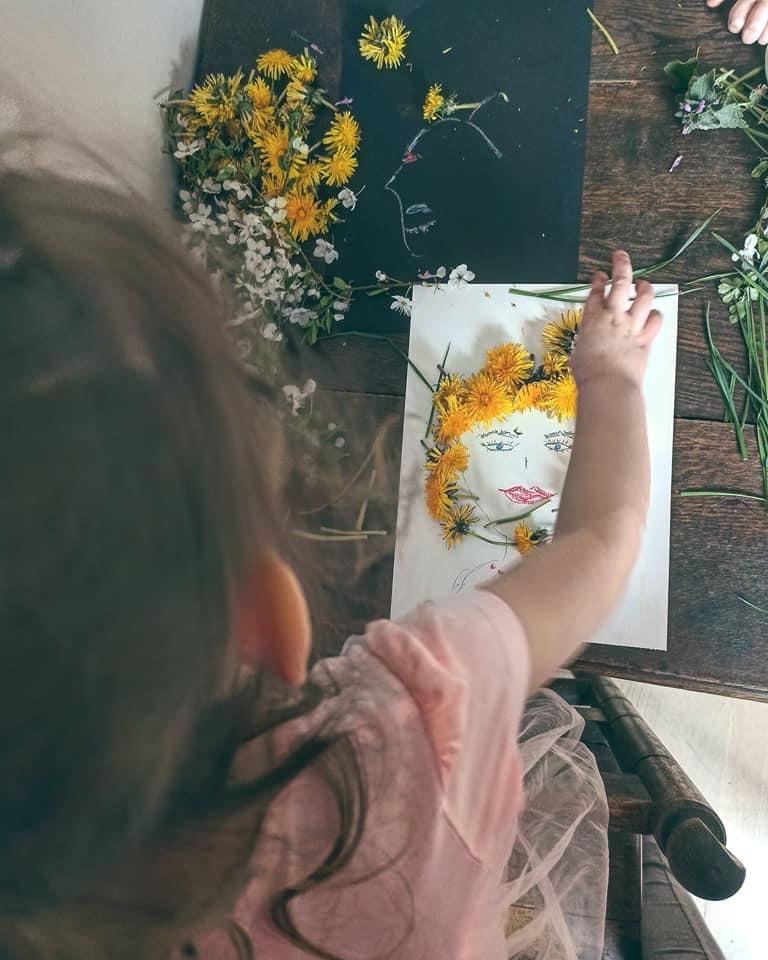 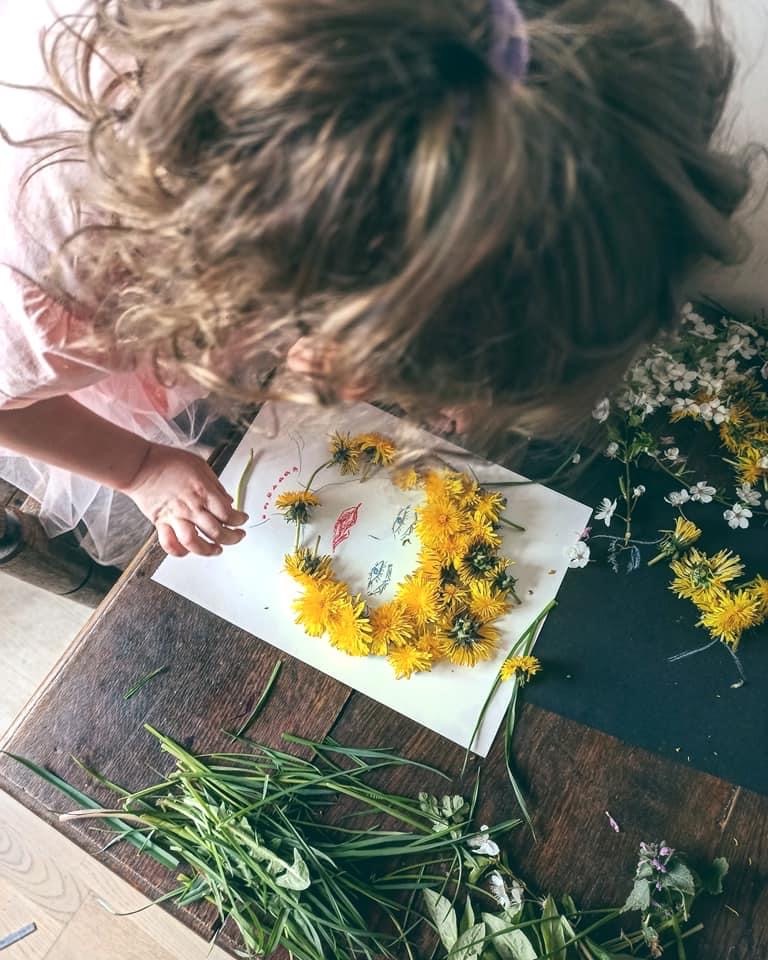 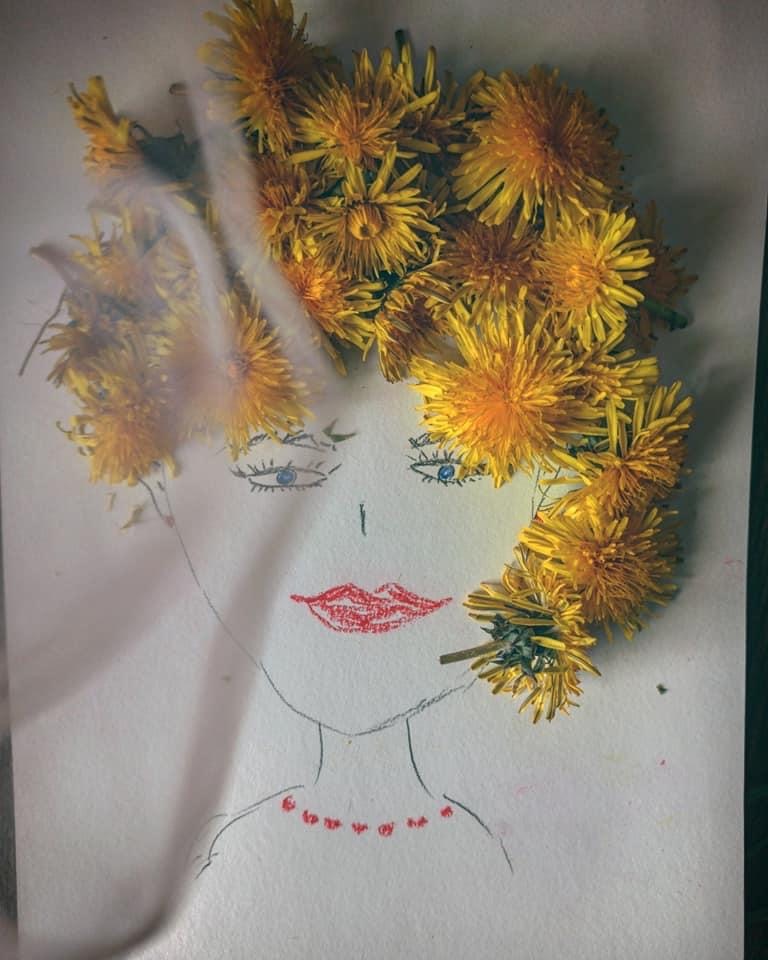 Piękna twórczość naszych przedszkolaków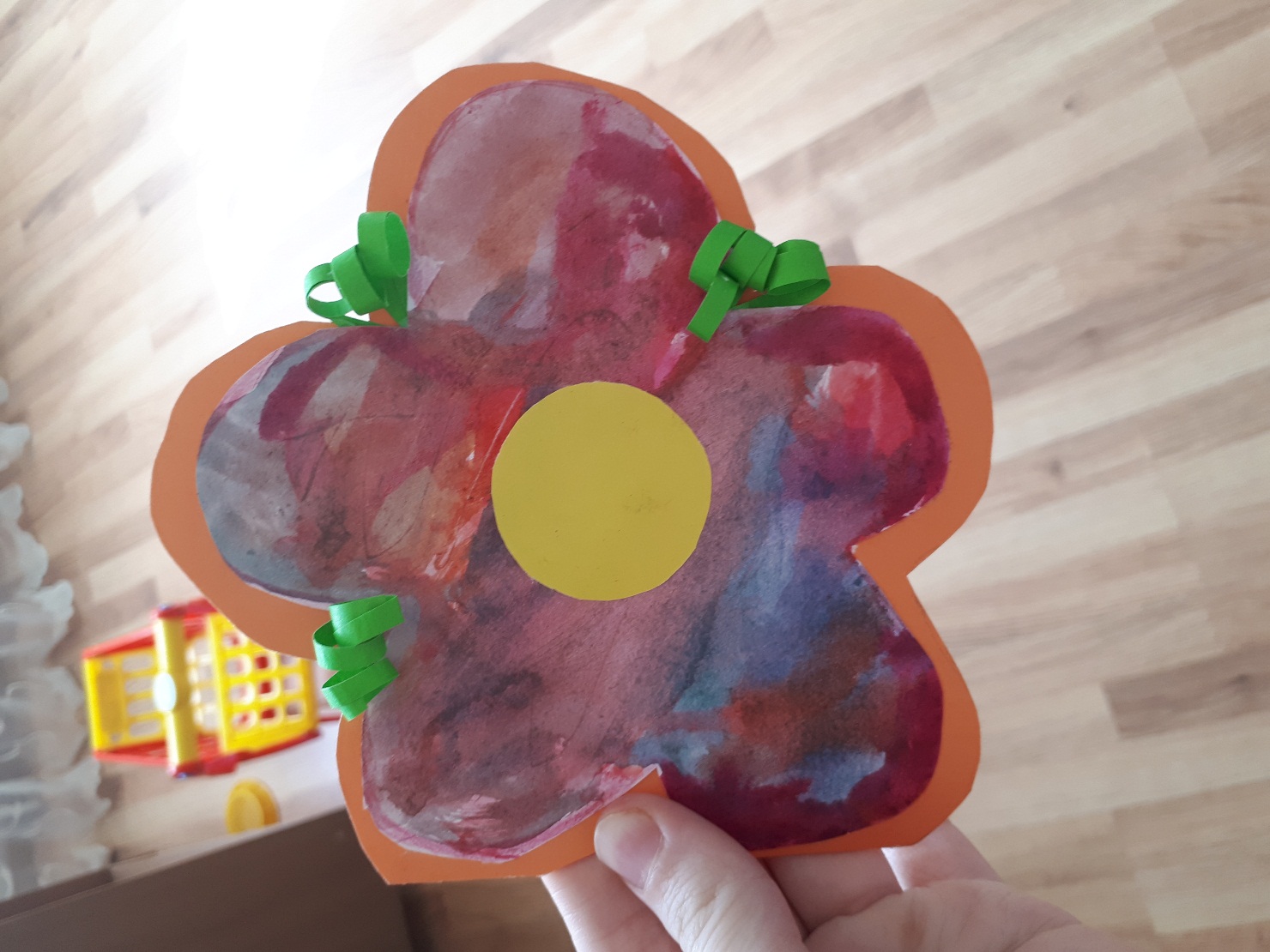 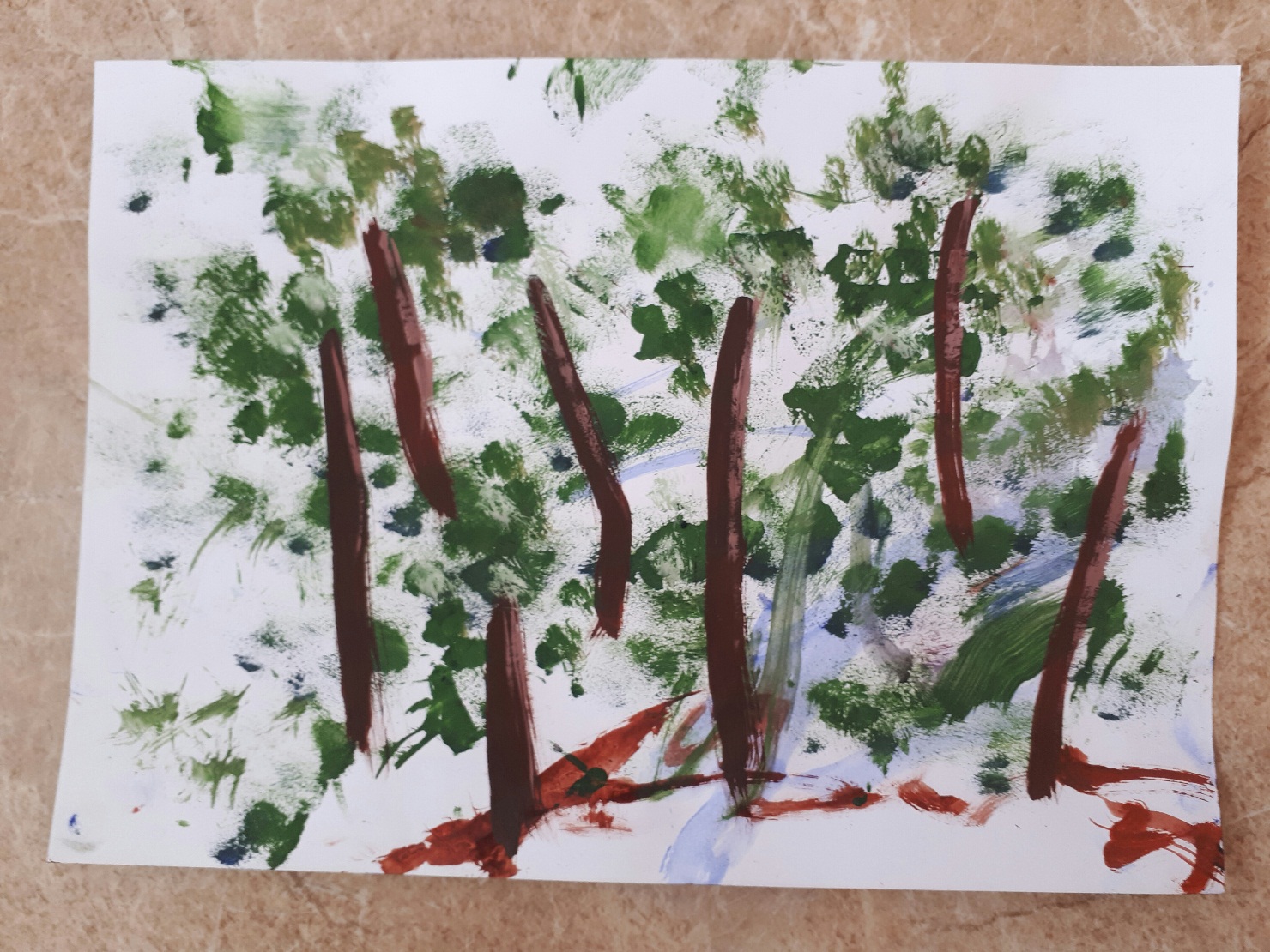 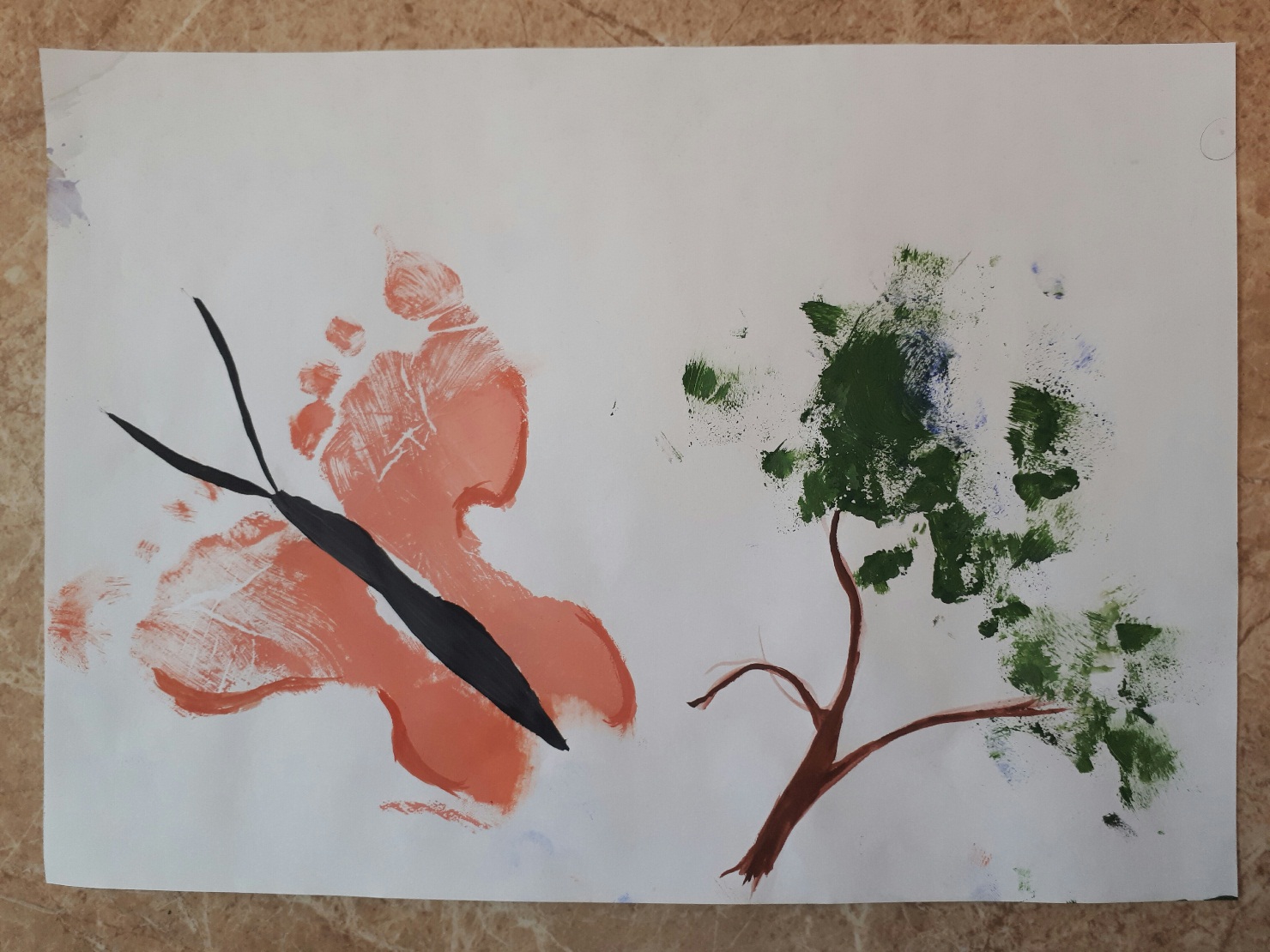 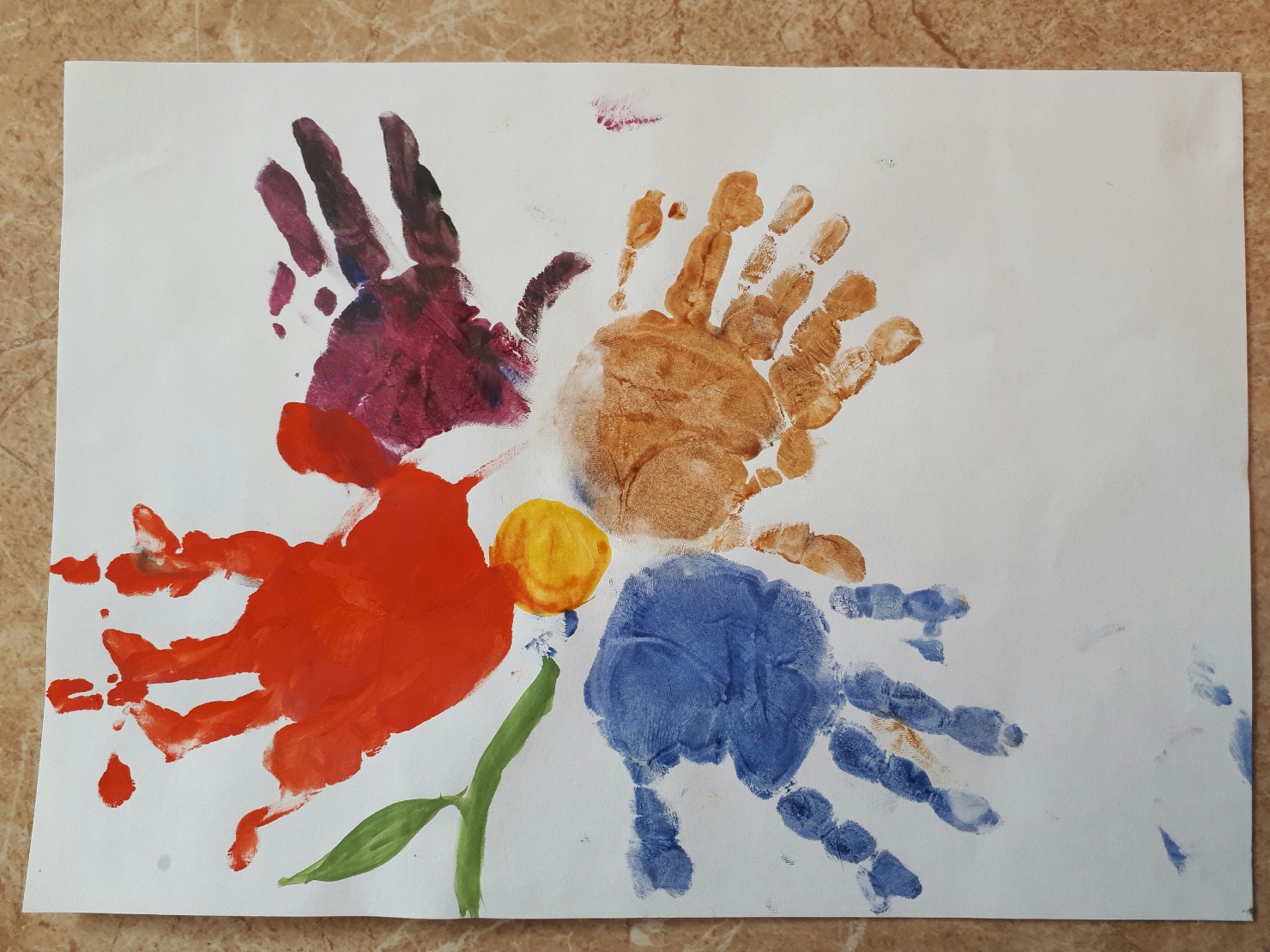 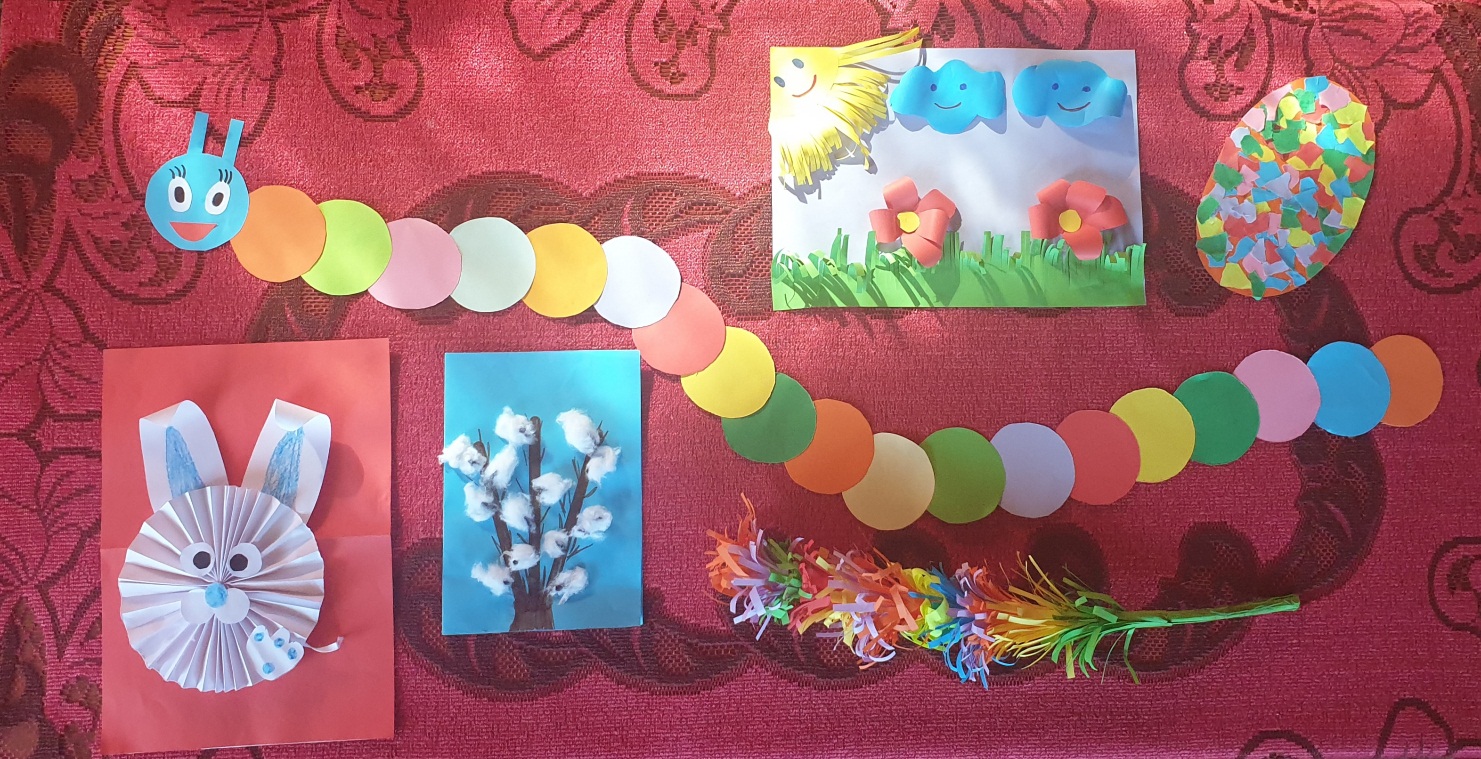 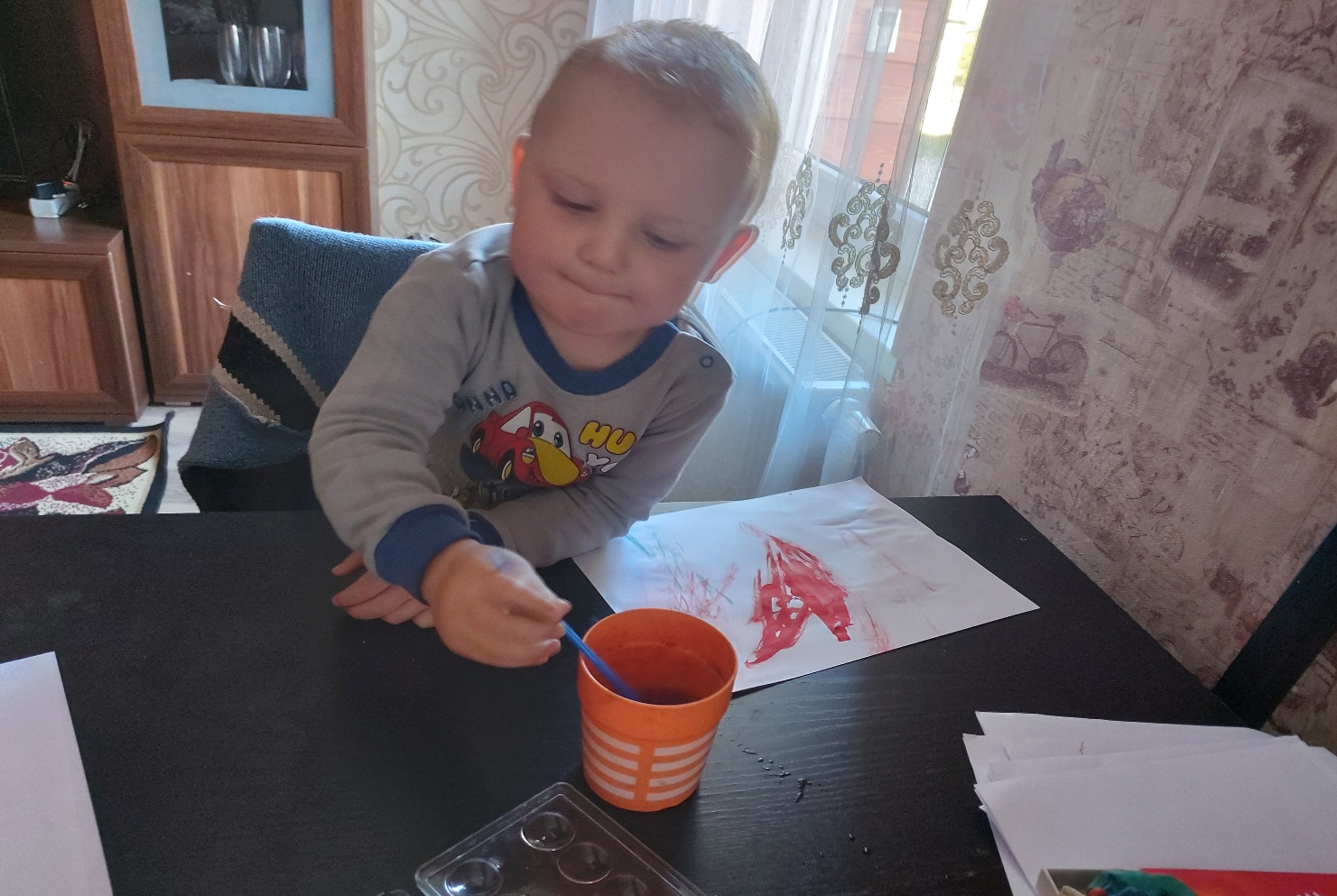 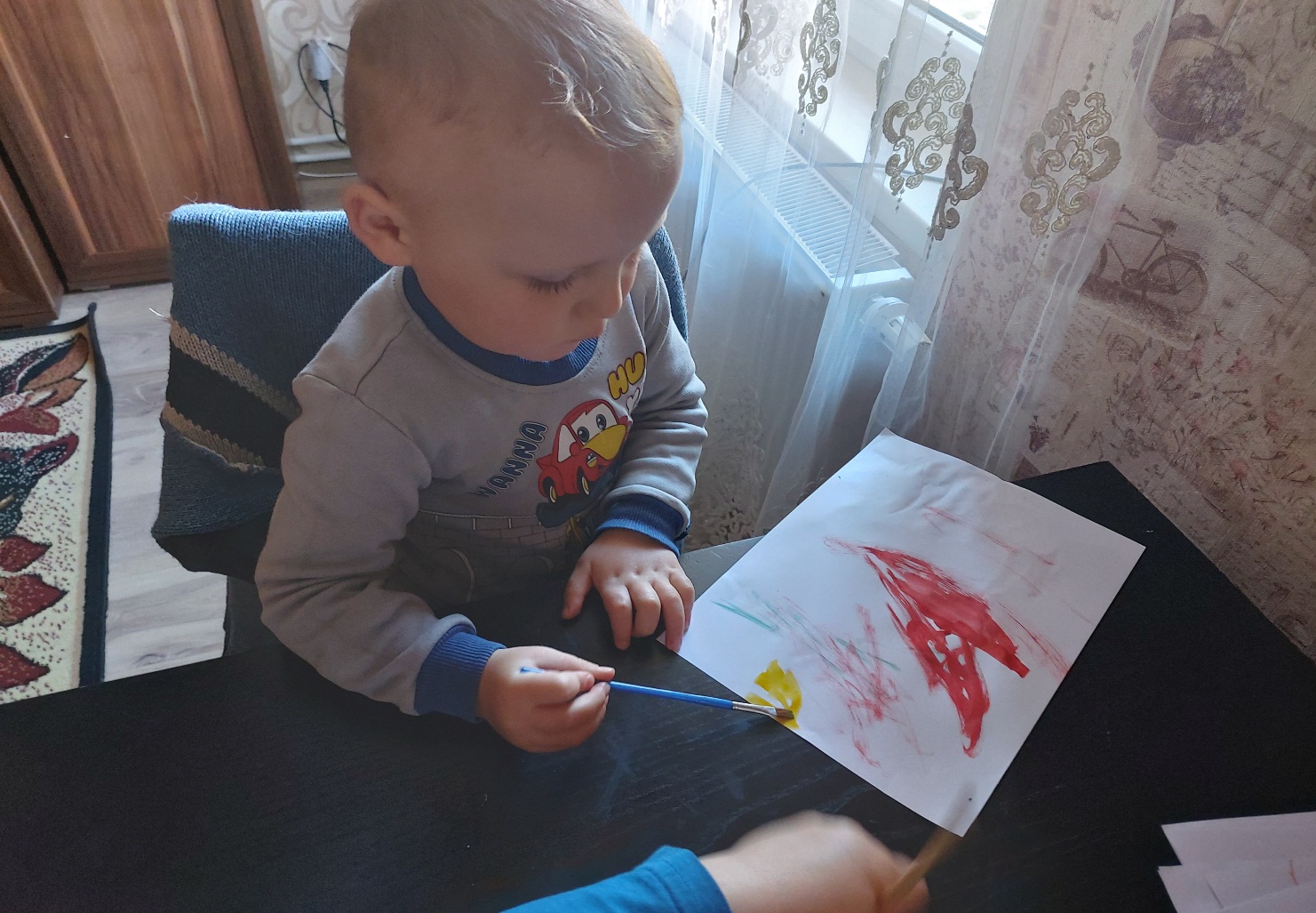 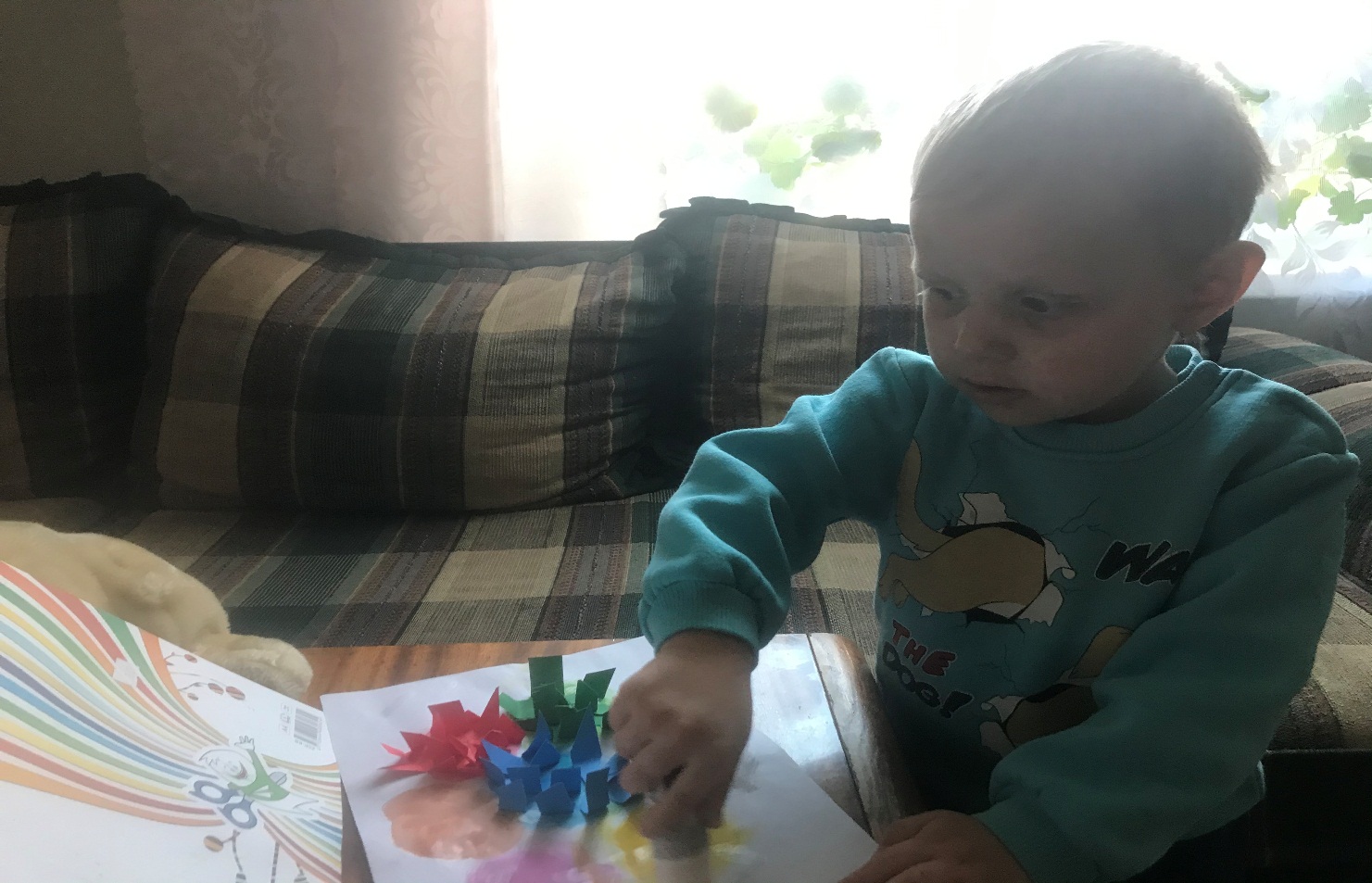 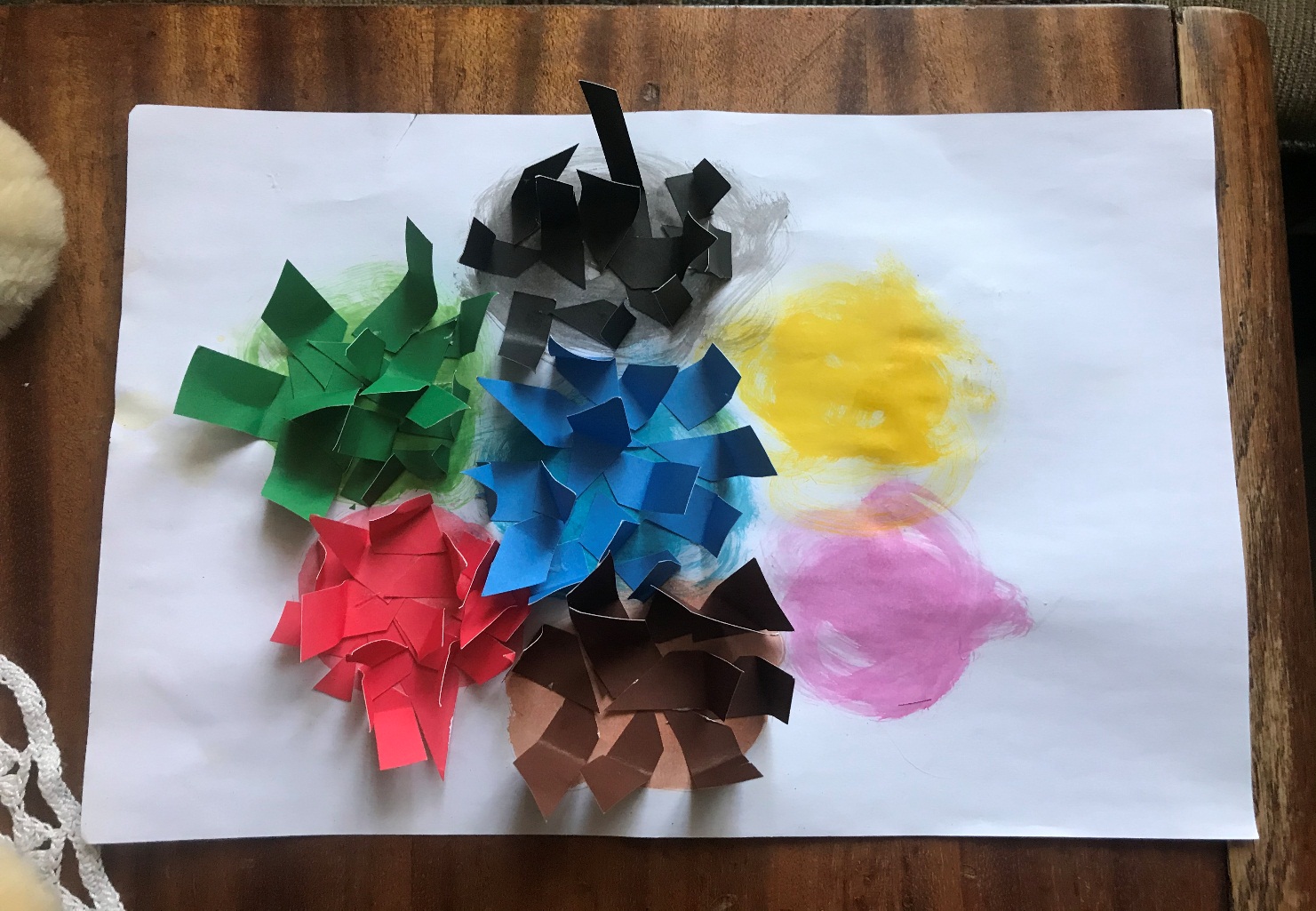 Kochane dzieci!Pamiętajcie o zdrowych i bezpiecznych zachowaniach. To wspaniale, że możemy Was zobaczyć na zdjęciach, za które serdecznie dziękujemy.Wychowawczyni Mirosława FilipowiczGrupa Motylki